Фоторепортаж о проведении спортивного развлечения                                                 по безопасности дорожного движения с детьми средней группы в рамках Дня здоровья                                                                  «ПДД для бабы Яги» 16.03.2022г. Шилова Ирина Александровна, воспитатель                                                         высшей квалификационной категории;                                                                                Алексеева Елена Викторовна, воспитатель                                                              высшей квалификационной категории  Цель: создание условий для формирования у детей дошкольного возраста устойчивых навыков безопасного поведения на дороге.Задачи:- закрепить у детей первоначальные представления о сигналах светофора;- закрепить знание детей о дорожных знаках;-закрепить навыки безопасного поведения на дороге;-развивать логическое мышление, память, внимание, ориентацию в окружающей обстановке;- воспитывать грамотного пешехода.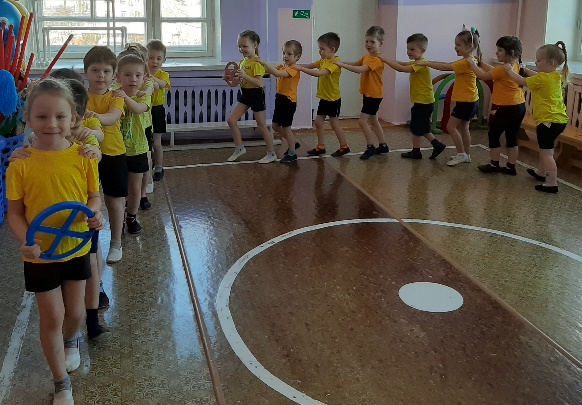 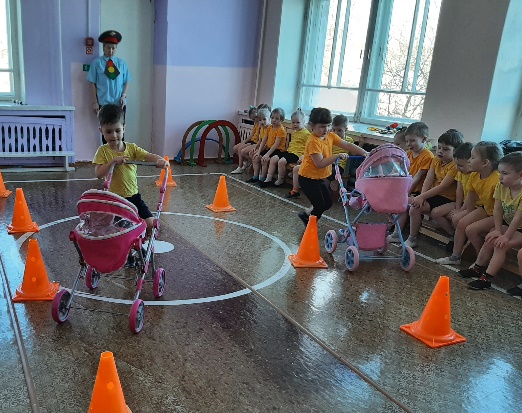 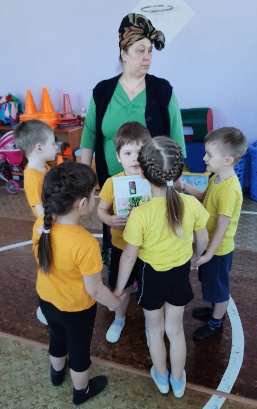 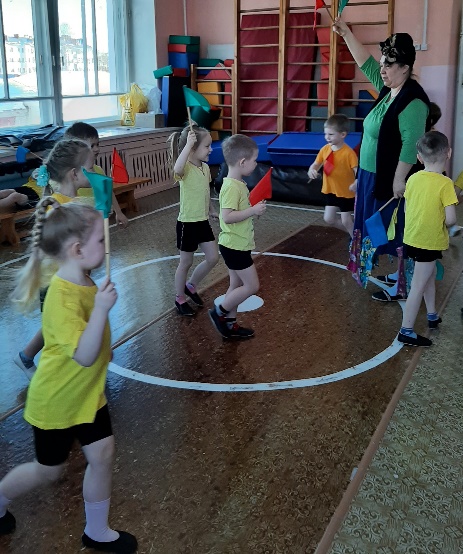 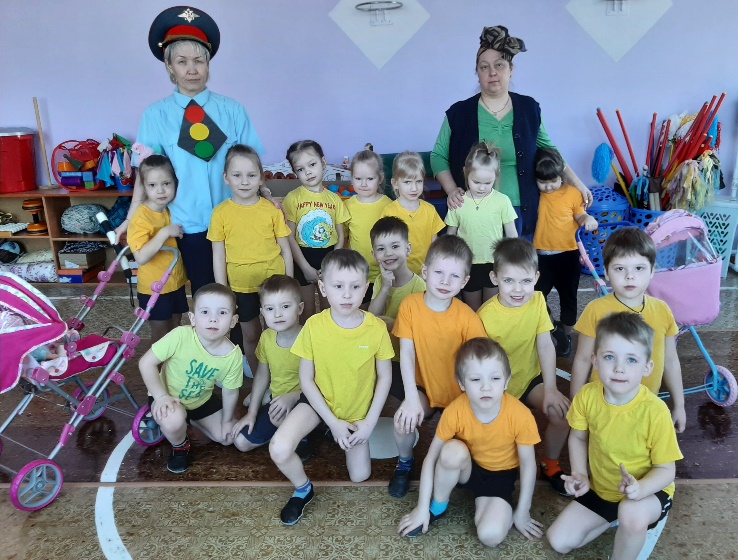 